PROGRAM ZDRAVJE V VRTCU 								POROČILO O IZVEDENIH AKTIVNOSTIH 
ZA KREPITEV  ZDRAVJA  V  ŠOLSKEM  LETU  Navodilo:Izpolni vsak tim izvajalk (vzgojiteljica in pomočnica vzgojiteljice) -  ter posreduje koordinatorici programa v svojem vrtcu.Naziv vrtca: 	   Kraj:                     Enota vrtca:         Naslov enote:    Skupina:	   Starost otrok:            Izvajalki:	vzgojiteljica:   			                                                Ali ste se v tekočem šolskem letu udeležili izobraževanj, 
ki jih je za program Zdravje v vrtcu pripravil NIJZ OE Ljubljana?- spomladansko izobraževanje           - jesensko izobraževanjepomočnica vzgojiteljice:   	                                                Ali ste se v tekočem šolskem letu udeležili izobraževanj, 
ki jih je za program Zdravje v vrtcu pripravil NIJZ OE Ljubljana?- spomladansko izobraževanje           - jesensko izobraževanjeZap. št. naloge:		1Vsebina:		Metoda dela:		Zunanji izvajalci:	Čas trajanja:		Ciljna skupina:			Uporabljeno gradivo in didaktični material:		 Uporabljene informacije z naših izobraževanj?		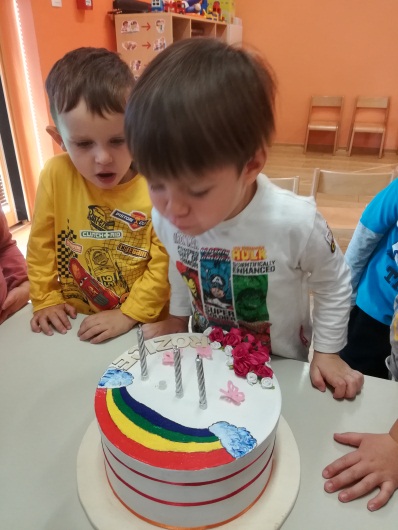 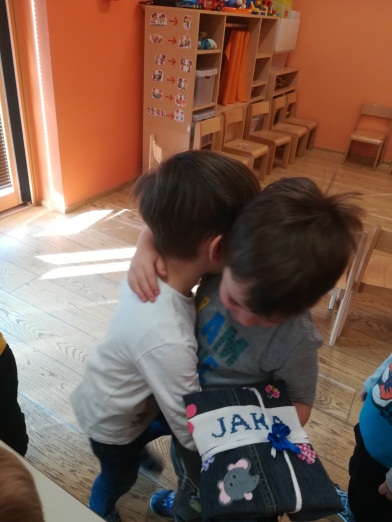 

Zap. št. naloge:		2Vsebina:		Metoda dela:		Zunanji izvajalci:	Čas trajanja:		Ciljna skupina:			Uporabljeno gradivo in didaktični material:		 , ogled filma ZDRAVI ZOBKI- NIJZ.Uporabljene informacije z naših izobraževanj?		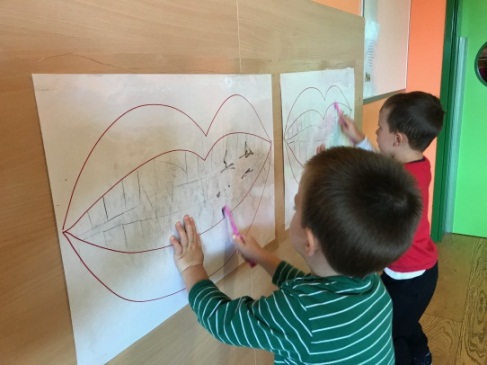 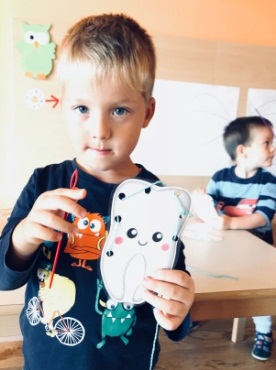 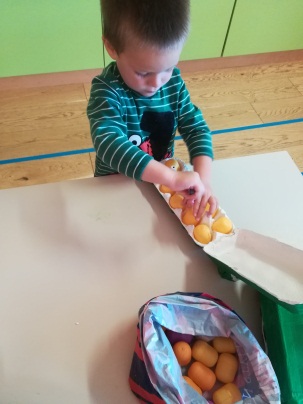 

Zap. št. naloge:		3Vsebina:		Metoda dela:		Zunanji izvajalci:	Čas trajanja:		Ciljna skupina:			Uporabljeno gradivo in didaktični material:		 Uporabljene informacije z naših izobraževanj?		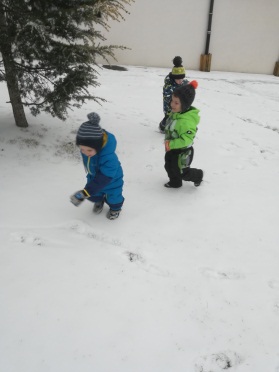 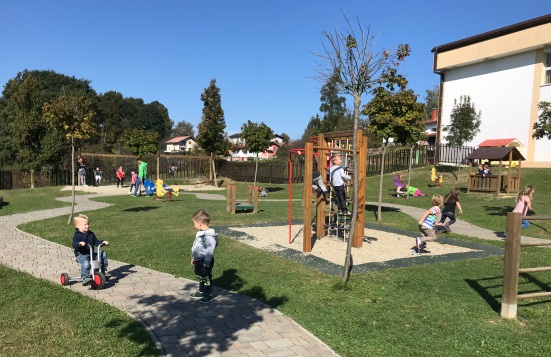 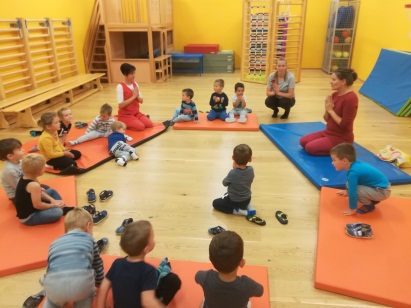 

Zap. št. naloge:		4Vsebina:		Metoda dela:		Zunanji izvajalci:	Čas trajanja:		Ciljna skupina:			Uporabljeno gradivo in didaktični material:		 Uporabljene informacije z naših izobraževanj?		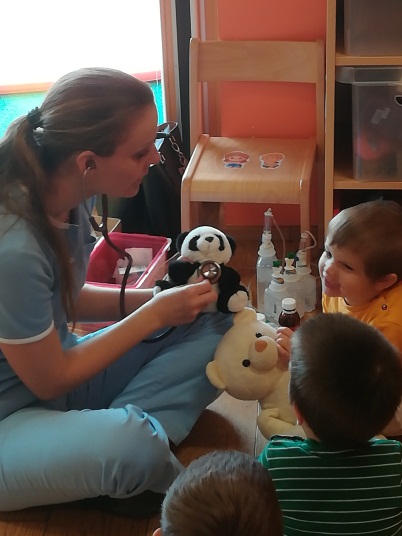 

Zap. št. naloge:		5Vsebina:		Metoda dela:		Zunanji izvajalci:	Čas trajanja:		Ciljna skupina:			Uporabljeno gradivo in didaktični material:		zelišča, bazen, stekleničke, košare, slovenski film- Kekec, film OSTAL BOM ZDRAV- NIJZ, zgodba: LUČKA REGRATUporabljene informacije z naših izobraževanj?		

Zap. št. naloge:		6Vsebina:		Metoda dela:		Zunanji izvajalci:	Čas trajanja:		Ciljna skupina:			Uporabljeno gradivo in didaktični material:		 Uporabljene informacije z naših izobraževanj?		

Zap. št. naloge:		7Vsebina:		Metoda dela:		Zunanji izvajalci:	Čas trajanja:		Ciljna skupina:			Uporabljeno gradivo in didaktični material:	slikovni material, knjige, strokovna literatura, glasbaUporabljene informacije z naših izobraževanj?		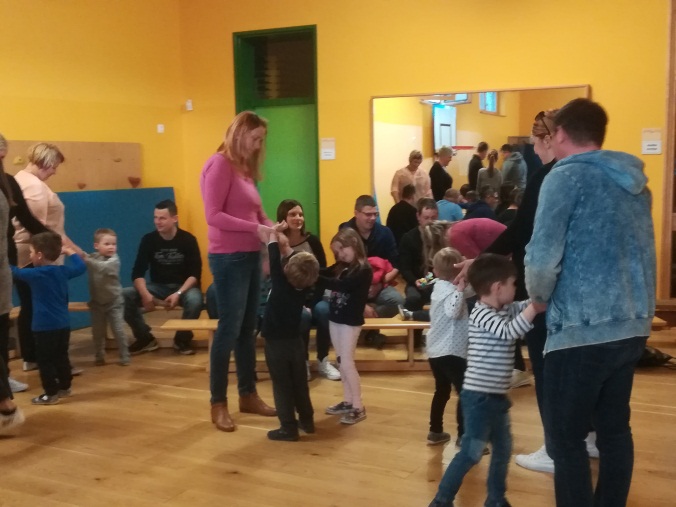 